Фото №5Вход  в здание.Вид сквозного прохода в здание через тамбур, коридор.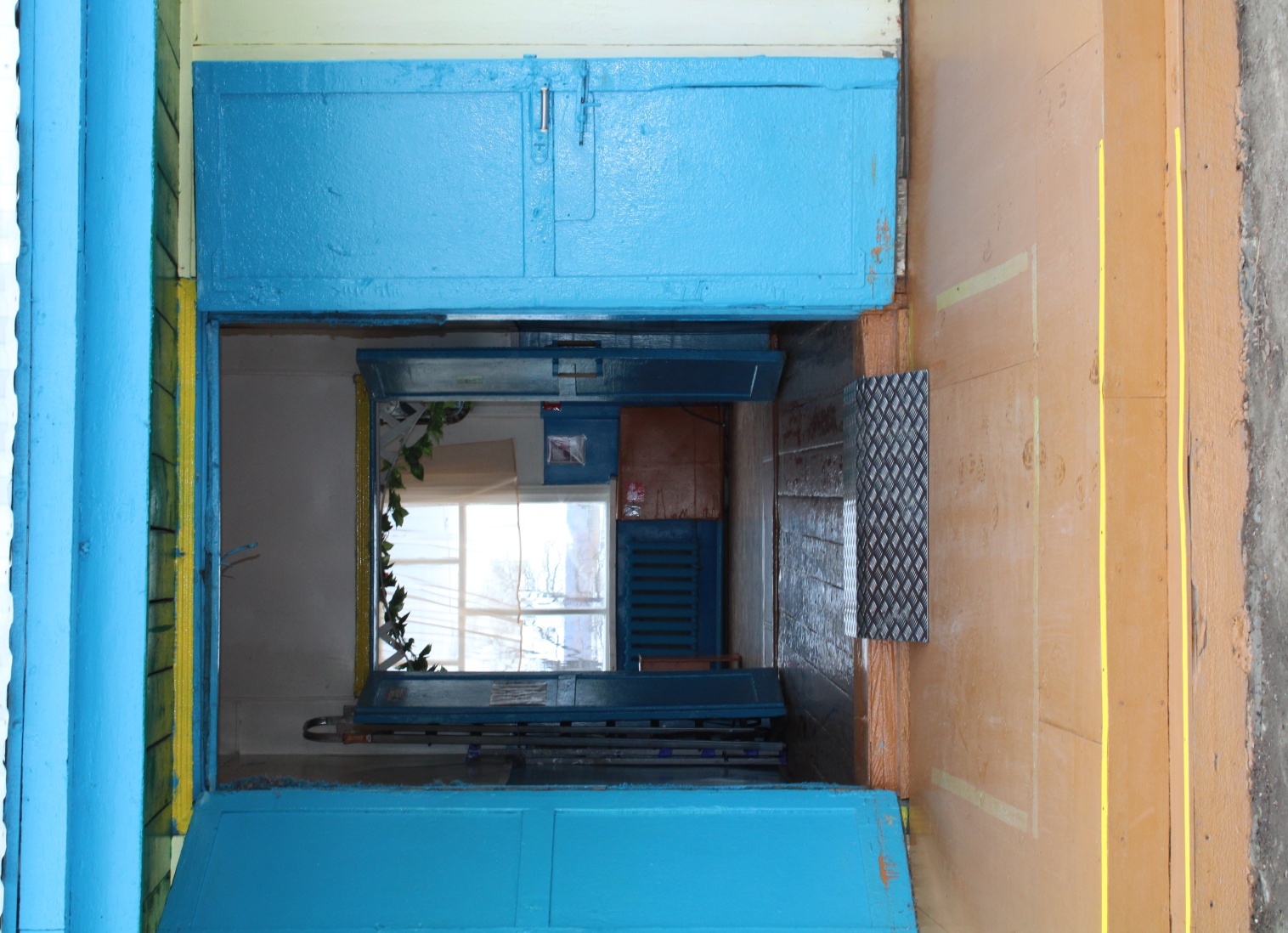 